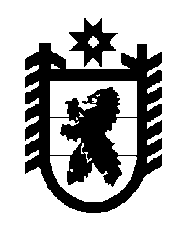 Российская Федерация Республика Карелия    УКАЗГЛАВЫ РЕСПУБЛИКИ КАРЕЛИЯОб Арминене О.К.В соответствии с пунктом 10 статьи 51 Конституции Республики Карелия освободить 1 февраля 2017 года Арминена Олега Константиновича от должности члена Правительства Республики Карелия – Министра экономического развития и промышленности Республики Карелия в связи с переходом на другую работу.          Глава Республики  Карелия                                                               А.П. Худилайненг. Петрозаводск1  февраля 2017 года№ 9